Câmara Municipal de Guarujá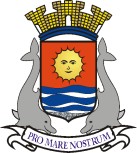 ESTADO DE SÃO PAULOMATÉRIA: Projeto de Lei Nº 71/2020, do vereador Nego Walter (PSB), que dispõe sobre a obrigatoriedade da oferta de instrumentos para a verificação de rótulos nos supermercados, hipermercados e congêneres no município e GuarujáDATA: 25/08/2020OBJETIVO:  Todos os detalhes acerca da matéria estão presentes no link:https://consulta.siscam.com.br/camaraguaruja/arquivo?Id=48893RESULTADO: APROVADO POR 15 VOTOS  TIPO DE VOTAÇÃO: NOMINAL (ENGLOBADA)A FAVOR – Antonio Fidalgo Salgado Neto, Edmar Lima dos Santos, Fernando Martins dos Santos , Joel Agostinho de Jesus, José Francinaldo Ferreira de Vasconcelos, José Nilton Lima de Oliveira, Luciano de Moraes Rocha, Walter dos Santos, Raphael Vitiello Silva, Ronald Luiz Nicolaci Fincatti, Sérgio Jesus Passos, Mauro Teixeira, Wanderley Maduro dos Reis,  Manoel Francisco dos Santos Filho, Marcos Pereira Azevedo.CONTRA – NinguémNÃO VOTARAM – Andressa Sales Strambeck da Costa  (ausente no momento da votação) e Edilson Dias*, que presidia a sessão.* O presidente da Câmara Municipal só vota em casos de empate nas deliberações.